   KАРАР                                                                 РЕШЕНИЕО правилах содержания пчел на территории сельского поселения Ильчигуловский сельсовет Совет сельского поселения Ильчигуловский сельсовет Решил:1. Утвердить правила содержания пчел на территории сельского поселения Ильчигуловский сельсовет муниципального района Ильчигуловский район Республики Башкортостан.2. Обнародовать данное решение путем вывешивания на информационном стенде в здании администрации сельского поселения.3. Контроль за исполнением данного решения возложить на постоянную комиссию по социально-гуманитарным вопросам и охраны правопорядка.Глава сельского поселенияИльчигуловский сельсовет  муниципального района Ильчигуловский район Республики Башкортостан                                                  Т.Г.Гумеровс. Ильчигулово01.07.2013 №113 Утверждено Решением Советасельского поселения Ильчигуловский сельсоветмуниципального района Ильчигуловский район РБ№ 113от 01.07.2013г.Правиласодержания пчел на территории сельского поселения Ильчигуловский сельсовет муниципального района Ильчигуловский район Республики Башкортостан1. Пчелиные семьи с необходимым имуществом для занятия пчеловодством называются пасекой.2. Хозяйство, имеющее пасеку, должно быть зарегистрировано в районной ветеринарной станции по борьбе с болезнями животных или ветеринарных участках, участковых ветлечебницах по месту жительства с обязательным получением ветеринарно-санитарного паспорта.3. Новые пасеки комплектовать здоровыми пчелосемьями, завозимыми из хозяйств, благополучных по заразным болезням пчел, с указанием даты проведения ветеринарных мероприятий на пасеке в текущем году.4. Каждую партию вновь завозимых пчел размещать для карантинирования на изолированной пасеке не ближе 5- от других пасек. Их выдержать под ветеринарным контролем в течение 30 дней и исследовать на наличие возбудителей заразных болезней. При получении отрицательных результатов лабораторных исследований семьи переводить на основную пасеку. Реализацию пчелосемей, пакетов, маток с пасек осуществлять только после тщательного их осмотра ветеринарным специалистом и получения свидетельства по форме 1-вет.5. Дважды в год владелец обязан проводить ревизию пасеки с проведением лабораторных исследований на инвазионные и инфекционные заболевания, строго соблюдать сроки взятия и отправки материала, определенные лабораторией для разных заболеваний.6. В случае массовой гибели пчелиных семей или подозрения на их заболевание заразной болезнью пчеловоды хозяйств и владельцы пасек обязаны немедленно сообщить ветеринарному врачу.7. При выборе участка под пасеку строго соблюдать следующие требования: - стационарные пасеки и временные точки должны быть размещены на расстоянии не менее  от шоссейных и железных дорого;- ульи с находящимися в них пчелосемьями располагают на расстоянии не ближе 3- от границы земельного участка и отделяют сплошным забором по периметру высотой не менее двух метров. В противном случае они должны быть отделены от соседних землевладений зданием, строением, сооружением, а летки направлены к середине участка пчеловода;- не менее . от животноводческих объектов;- не менее . от предприятий кондитерской и химической промышленности;- участок под пасеку должен быть огражден сплошным забором высотой , кроме жилого дома;- территория пасеки в обязательном порядке обсаживается плодовыми деревьями и ягодными кустарниками;- при содержании пчелосемей в населенных пунктах и садоводческих товариществах их количество не должно превышать двух пчелосемей на  участка пчеловода;- вывоз пасек на кочевку осуществлять в соответствии с инструкцией «О мероприятиях по предупреждению и ликвидации болезней, отравлений и основных вредителей пчел», ветеринарным законодательством и данными Правилами.8. Запрещается установка стационарных кочевых пасек вблизи детских учреждений, школ, больниц, а также усадеб граждан, имеющих медицинское заключение об аллергической реакции на ужаление пчел.9. Нарушители правил содержания пчел привлекаются к административной ответственности в соответствии с Законом Республики Башкортостан № 84-З от 04.06.2004 (в редакции от 28.02.2008 г.) «Об административных правонарушениях»Управляющий делами администрациисельского поселения Ильчигуловскийсельсовет муниципального района Ильчигуловский район РБ                                                    Мухаметзянова З.З.      Башҡортостан Республикаһы       Миәкә  муниципаль районы       Илсеғол ауыл Советы       Ауыл биләмәһе Советы          452089, Илсеғол  ауылы,                Совет урамы, 9              тел.  тел. 2-71-69, 2-71-72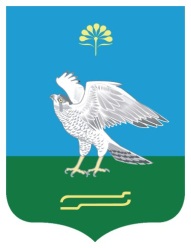       Совет  сельского  поселенияИльчигуловский сельсоветмуниципального районаМиякинский район Республики Башкортостан           452089, с. Ильчигулово,ул. Советская, 9                  тел.  тел. 2-71-69, 2-71-72